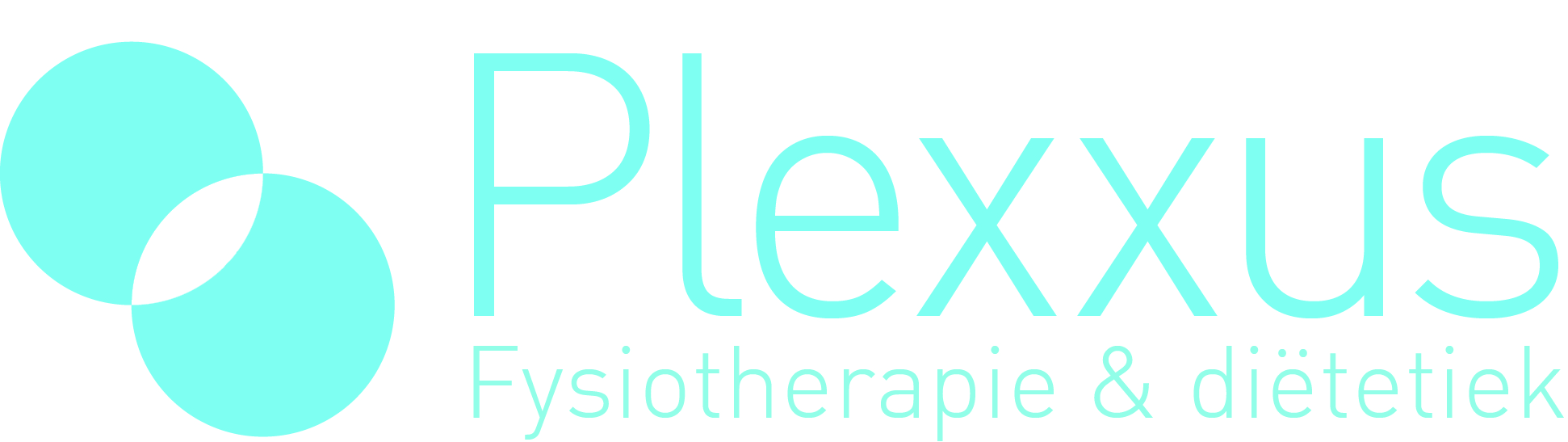 Tarieven Plexxus 2019FysiotherapieZitting fysiotherapie€ 38,50Zitting Manuele therapie€ 52,00Zitting Psychosomatische therapie€ 52,00Screening, intake en onderzoek € 70,40Intake en onderzoek na verwijzing€ 51,20Eenmalig fysiotherapeutisch onderzoek€ 77,00Toeslag voor uitbehandeling€ 19,25Inrichting toeslag € 19,25Niet nagekomen afspraak€ 28,87Lange zitting€ 57,75Screening€ 19,20Telefonische zitting € 19,25Toeslag buiten reguliere werktijden € 38,50Eenvoudig kort rapport € 38,50Meer gecompliceerd rapport € 77,00DiëtetiekUurtarief € 77,00Niet nagekomen afspraak (per uur)€ 57,75Uittoeslag€ 19,25Sporten bij Plexxus. Onder begeleiding van een fysiotherapeut. Per kwartaalIntake € 38,501 keer per week  € 63,002 keer per week € 117,003 keer per week € 175,50Sporten bij Plexxus. Geheel zelfstandig, zonder begeleiding. Per kwartaalIntake € 38,501 keer per week  € 50,002 keer per week € 80,003 keer per week € 120,00